Obs. O Titular dos dados concorda com o tratamento dos dados pessoais para a finalidade específica em conformidade com a LGPD e o Provimento 134/2022 do CNJ. Acesse nossa Política de Privacidade em www.cartorioval.com.br.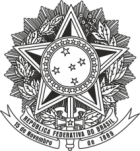 PREFEITURA MUNICIPAL DE VALPARAÍSO DE GOIÁS-GO
GUIA DE INFORMAÇÃO - ITBI – IMPOSTO DE TRANSMISSÃO DE BENS IMÓVEISGUIA DE INFORMAÇÃO - ITBI – IMPOSTO DE TRANSMISSÃO DE BENS IMÓVEISDADOS DO ADQUIRENTEDADOS DO ADQUIRENTENOME/RAZÃO SOCIALCPF/CNPJENDEREÇOENDEREÇODADOS DO TRANSMITENTEDADOS DO TRANSMITENTENOME/RAZÃO SOCIALCPF/CNPJENDEREÇOENDEREÇODADOS DO IMÓVELDADOS DO IMÓVELDADOS DO IMÓVELDADOS DO IMÓVELQUADRALOTECASA/APARTAMENTOBLOCOCONDOMÍNIOCONDOMÍNIOBAIRROBAIRROÁREA CONSTRUÍDAÁREA TOTALNÚMERO DA MATRÍCULAINSCRIÇÃO DO IPTUOBSERVAÇÕESOBSERVAÇÕESOBSERVAÇÕESOBSERVAÇÕESDADOS DA TRANSAÇÃODADOS DA TRANSAÇÃODADOS DA TRANSAÇÃOFORMA DA TRANSAÇÃOVALOR DA TRANSAÇÃOPARTE DO IMÓVEL TRANSFERIDA CAMPOS DE PREENCHIMENTO DA FISCALIZAÇÃO TRIBUTÁRIACAMPOS DE PREENCHIMENTO DA FISCALIZAÇÃO TRIBUTÁRIAIDENTIFICAÇÃO DO LAUDO IDENTIFICAÇÃO DO LAUDO VALOR COTAÇÃOVALOR COTAÇÃODATAASSINATURA DO AVALIADOR